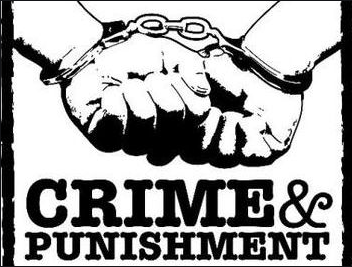 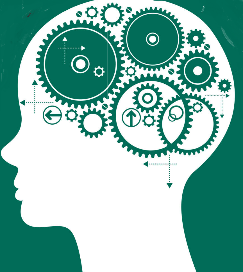 By the end of this project, I will know the answers to these questionsBy the end of this project, I will know the answers to these questionsWhat is the chronology of periods of time studiedMedieval 1066 – 1485The Early Modern Period - 1500 -1750Tudors 1485 – 1603Stuarts 1603 – 171418th Century  - 1701 – 1800Georgians – 1714 - 183719th Century – 1801 – 1900Victorian 1837 - 1901Last 100 yearsWhat was crime and punishment like during the medieval? The Normans made changes to the systems put into place by the Saxons. Harsher punishment were more common and weregild was more or less abolished. People were mutilated, executed or fined for their crimes. This money would go to the king. From 1200 more use of shaming punishments were used to humiliate the offenderChangeHow did crime and punishments change during the Early Modern Period (1500 – 1750)?There were new crimes during this period of time Witchcraft was considered high during this period and many women were accused and executed for witchcraft, being burned at the stake. Smugglers also became more common. Highwaymen were also common, stopping horse and carriages and robbing money from the wealthy. Other crimes included begging and poaching.Cause Why was the 18th Century known as the Bloody Code?The ‘Bloody Code’ was the name given to the English legal system because of the huge number of crimes for which the death penalty could be give. However, juries were often unwilling to find the accused guilty knowing the punishment was executionWhat crimes were punishable by death in the Bloody Code?By 1750, there were 160 and by 1815 there were 288 crimes which would lead to execution. You could be hanged for stealing good with 5 shillings (25p), stealing from a shipwreck, impersonating a Chelsea Pensioner or cutting down a young tree  ChangeHow did the Victorians change the criminal system?1837 –1901 – Crimes from before became less common. Theft was the most common crime – pickpockets and petty thieves and because of the industrial changes, riots were a lot more common. The biggest change was the introduction of the police force in 1829 by Sir Robert Peel. Old shaming punishments went out of fashion.90 prisons were built between 1840 and 1877The last public hanging was in 1868When did capital punishments become illegal?The death penalty was only abolished in 1965 surprisingly.ChangeWhat ways do we now detect and prevent and punish crimes?Police, CCTV, probation service, community police and neighbourhood watch Trial by jury, prison, fines, ASBOs and community serviceWhat caused the punishments in Britain to change?Punishments changed over time as a result of different leaders, different rulers as well as different needs during society.VocabularyTier 2 and Tier 3Tier 2 and Tier 3Tier 2 and Tier 3Tier 2 and Tier 3ProbationGranting a person in prison freedom on the promise of good behaviourGranting a person in prison freedom on the promise of good behaviourCapital punishmentPunishment of death (not allowed in the UK)Protection To keep the public safe from the offenderTo keep the public safe from the offenderCorporal PunishmentPunishment by physical pain (not allowed in the UK)Defendant A person in a trial who is accused of committing a crimeA person in a trial who is accused of committing a crimeDeterrenceTo deter the offender and other by making an example of someoneVerdictA decision that is made by a jury in court stating if somebody is considered guilty of a crime or notA decision that is made by a jury in court stating if somebody is considered guilty of a crime or notReparationTo repay society or a victim for what they have sufferedTrialA formal examination of evidence in court by a judge and jury to decide is somebody is guilty of a crimeA formal examination of evidence in court by a judge and jury to decide is somebody is guilty of a crimeRetribution To punish a personCustodialRelating to the imprisonment of someoneRelating to the imprisonment of someoneReformTo make changesWhole school vocabulary threadsWhole school vocabulary threadsMonarch, law, tax, parliament, society, democracy, powerMonarch, law, tax, parliament, society, democracy, powerMonarch, law, tax, parliament, society, democracy, power